✎ まずは自己分析をしてみましょう。✎ あなたの通っている学校で高校卒業時までに取得可能な資格や検定を調べましょう。将来の選択を考えるときには、下の図のようなアプローチがあります。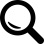 ✎あなたの気になる学びの分野を支える領域を調査してみましょう。例えば、「福祉」といっても、下の図のように「福祉」を支える領域には様々な領域があります。同じように、あなたの興味のある分野を支える領域を調査して右の円に書き込みましょう。✎調べた領域の中で、特に興味を持った領域を考え、自分の興味を伸ばすにはどうすればよいか考えてみましょう。✎現在の段階であなたが学びたいことを書いてみましょう✎興味がある学問が学べる進学先を調べてみましょう。✎選んだ学校・学部・学科では具体的にどんなことが学べて研究できるかをまとめてみよう。卒業後につける業種　　　　　　　　　　　　　　　　　　具体的な職業　　　　　　　　　　✎研究してみた結果、あなたが学びたい学問を評価してみましょうＡ　学習内容は、自分のやりたいことにぴったりだ　　　　　　　　　　　（　　　　　）点Ｂ　その学部・学科に進学した場合の生活に、自分は満足できる　　　　　（　　　　　）点Ｃ　その学問に必要とされる適性は、自分にぴったりだと思う　　　　　　（　　　　　）点Ｄ　その学問は自分が実際に学べそうな可能性がある内容だ　　　　　　　（　　　　　）点Ｅ　その学問を学ぶと職業に就くのに役立つ学問である　　　　　　　　　（　　　　　）点非常にそう思う・・・・５点　　あまりそうは思わない・・・２点そう思う・・・・・・・４点　　そうは思わない・・・・・・１点まあそう思う・・・・・３点　　全くそうは思わない・・・・０点上の表に書き込んだ点数を、レーダーチャートにしてみよう。まずは、それぞれの職業のＡ～Ｅの項目に書き込んだ点数をチャートの該当する場所にマークし、５つマークできたらそれらを線で結ぼう。✎このレーダーチャートをみて、この学問は自分にあっていると思うか考えてみましょう。また、それはどのような理由からか、どのような点を重視したかなどを書いてみよう。☆保護者からのアドバイス★得意分野★興味関心★得意教科　　　　　　　　　　　　　　　　　　　　★苦手教科★性格（自己分析）★性格（他人から見て）★将来の夢★100万円あったら何をしますか？★持っている資格は★将来必要な技術・能力は何だと考えていますか？取得時期資格名取得時期資格名第一希望第二希望興味がある領域関連職業必要資格・習得したい技術・能力高校生でやっておくべきこと極めるためにはどうすればよい上級学校における適性学科第1位第2位第3位第4位学校名学科・コース学習内容・取得できる資格アアアイイイウウウエエエ